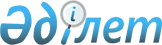 О внесении дополнения в приказ Министра цифрового развития, инноваций и аэрокосмической промышленности Республики Казахстан от 28 сентября 2020 года № 352/НҚ "Об утверждении Правил отображения и использования электронных документов в сервисе цифровых документов"Приказ Министра цифрового развития, инноваций и аэрокосмической промышленности Республики Казахстан от 19 марта 2024 года № 170/НҚ. Зарегистрирован в Министерстве юстиции Республики Казахстан 28 марта 2024 года № 34175
      ПРИКАЗЫВАЮ:
      1. Внести в приказ Министра цифрового развития, инноваций и аэрокосмической промышленности Республики Казахстан от 28 сентября 2020 года № 352/НҚ "Об утверждении Правил отображения и использования электронных документов в сервисе цифровых документов" (зарегистрирован в Реестре государственной регистрации нормативных правовых актов под № 21329) следующее дополнение:
      Правила отображения и использования электронных документов в сервисе цифровых документов, утвержденные указанным приказом:
      дополнить пунктом 21 следующего содержания:
      "21. При получении платежных и финансовых услуг документы, удостоверяющие личность, используются финансовыми и платежными организациями и представляются им посредством сервиса цифровых документов при личном обращении (присутствии) физических лиц.".
      2. Комитету государственных услуг Министерства цифрового развития, инноваций и аэрокосмической промышленности Республики Казахстан в установленном законодательном порядке обеспечить:"
      1) государственную регистрацию настоящего приказа в Министерстве юстиции Республики Казахстан; 
      2) размещение настоящего приказа на интернет-ресурсе Министерства цифрового развития, инноваций и аэрокосмической промышленности;
      3) в течение десяти рабочих дней после государственной регистрации настоящего приказа представление в Юридический департамент Министерства цифрового развития, инноваций и аэрокосмической промышленности Республики Казахстан сведений об исполнении мероприятий, предусмотренных подпунктами 1) и 2) настоящего пункта.
      3. Контроль за исполнением настоящего приказа возложить на курирующего вице-министра цифрового развития, инноваций и аэрокосмической промышленности Республики Казахстан.
      4. Настоящий приказ вводится в действие по истечении десяти календарных дней после дня его первого официального опубликования.
					© 2012. РГП на ПХВ «Институт законодательства и правовой информации Республики Казахстан» Министерства юстиции Республики Казахстан
				
      Министр цифрового развития, инновацийи аэрокосмической промышленностиРеспублики Казахстан

Б. Мусин
